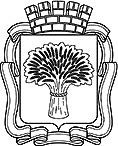 Красноярский крайКАНСКИЙ ГОРОДСКОЙ СОВЕТ ДЕПУТАТОВРЕШЕНИЕот 23 июня 2015 г.                                                                                     N 75-410О внесении изменений в Положение о Муниципальном казенном учреждении «Финансовое управление администрации города Канска», утвержденное решением Канского городского Совета депутатов от 25.11.2010 № 10-59Руководствуясь статьей 17 Устава города Канска, Канский городской Совет депутатов решил:1. Внести в Положение о Муниципальном казенном учреждении "Финансовое управление администрации города Канска", утвержденное Решением Канского городского Совета депутатов от 25.10.2010 N 10-59 (в редакции Решения от 25.06.2014 N 62-333), следующие изменения:1.1. В разделе 2 "ОСНОВНЫЕ ЗАДАЧИ УПРАВЛЕНИЯ" пункт 2.5 дополнить абзацами шесть и семь следующего содержания:"осуществление внутреннего финансового контроля и внутреннего финансового аудита в отношении Управления;";"проведение анализа осуществления главными распорядителями (распорядителями) средств бюджета города, главными администраторами (администраторами) доходов бюджета города, главными администраторами (администраторами) источников финансирования дефицита бюджета города внутреннего финансового контроля и внутреннего финансового аудита.".1.2. В разделе 3 "КОМПЕТЕНЦИЯ УПРАВЛЕНИЯ":- в пункте 3.1:- в подпункте 8 после слова "установление" дополнить словами "случаев и";- дополнить подпунктом 16.1 следующего содержания:"16.1) утверждение перечня кодов видов источников финансирования дефицита бюджета города, главными администраторами которых являются органы местного самоуправления и (или) находящиеся в их ведении казенные учреждения;";- подпункт 2 пункта 3.3 дополнить словами:", несет ответственность за достоверность данных о долговых обязательствах города, переданных в министерство финансов Красноярского края.";- в пункте 3.6:- подпункт 9 дополнить словами: ", ведение учета и осуществление хранения исполнительных документов и иных документов, связанных с их исполнением;";- дополнить подпунктами 12 и 13 следующего содержания:"12) принятие участия в ведении реестра участников бюджетного процесса, а также юридических лиц, не являющихся участниками бюджетного процесса. Персональную ответственность за формирование информации и документов реестра, за их полноту и достоверность, а также за соблюдение установленных сроков их представления несет лицо, имеющее право действовать от имени Управления;";"13) ведет реестр источников доходов бюджета по закрепленным за ним источникам доходов на основании перечня источников доходов бюджета города.";- пункт 3.10 считать пунктом 3.12;- дополнить пунктами 3.10 и 3.11 следующего содержания:"3.10. В сфере закупок товаров, работ, услуг для обеспечения муниципальных нужд:1) осуществление контроля в сфере закупок товаров, работ, услуг для обеспечения муниципальных нужд в соответствии с действующим законодательством;2) согласование заключения контрактов с единственным поставщиком (подрядчиком, исполнителем) в порядке, установленном действующим законодательством;";"3.11. В области бюджетных полномочий, связанных с внутренним финансовым контролем и внутренним финансовым аудитом:1) осуществление внутреннего финансового контроля и внутреннего финансового аудита в соответствии с действующим законодательством;2) проведение анализа осуществления главными администраторами бюджетных средств внутреннего финансового контроля и внутреннего финансового аудита в соответствии с действующим законодательством.";- в пункте 3.12:- подпункты 1 и 2 исключить;- подпункты 3, 4, 5, 6, 7, 8, 9, 10, 11, 12, 13, 14, 15 считать подпунктами 1, 2, 3, 4, 5, 6, 7, 8, 9, 10, 11, 12, 13;- подпункт 13 "организация хранения, комплектования, учета и использования архивных документов Управления" считать подпунктом 14;- подпункт 14 "организация и обеспечение мероприятий по гражданской обороне и пожарной безопасности в Управлении" считать подпунктом 15;- подпункт 15 "осуществление иных полномочий в соответствии с действующим законодательством" считать подпунктом 16.2. Настоящее Решение вступает в силу со дня принятия.3. Опубликовать настоящее Решение в газете "Официальный Канск".4. Контроль за исполнением настоящего Решения возложить на постоянную комиссию по бюджету и собственности.Председатель Канского городскогоСовета депутатов                                                                              Береснев А.М.Глава города Канска                                                                               Качан Н.Н.